Board of Directors Meeting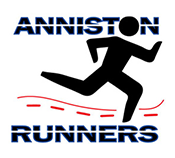 ARC/NEABA HeadquartersMonthly Board Meeting MinutesInvitees:  Sherry Williams, Ashley Nash, Hayley Long, Freddy Kemp, Gina MangumPresent:  Ashley Nash, Hayley Long, Freddy Kemp, Gina MangumCall-in: Sherry WilliamsAgendaMeeting MinutesNew BusinessNew BusinessWoodstock (Hayley)FinancialsAdvertising was the biggest loss (radio and billboards were very expensive). Won’t have to buy banners next year since we won’t be the national championshipRegistrationIncrease prices next year.Spent more on apparel and merchandise this year. A lot more expenses for advertisingFood trucks this year was a little over $6K; last year we spent about $3K but there was a lot of waste.Not every ticket was used. Keep food trucks still an option for next yearHalf of what we get for club sponsorships is for woodstock the other half is for all the other races/runsNext year we want to find a corporate sponsor; Sunny King has expressed interest in this Plucked TurkeyStraw Poll Results24 votes for chip timeAge Group Awards - Cheaper optionEither Ashley or Hayley can plan to be at the finish line and help clear out the age groups as finishers crossMasters and finisher medals15 votes for self-reportVOTE: 10 year age groups and Chip Time (APPROVED)Gift - Engraved wooden spoon - No yearPlucked Turkey needs to be recertified this yearRace Day Registration: Have two laptops open; cash payment accepted but they must register themselves online. $25 race day registrationAwards: Maggie will get pies; Honey Baked hamFreddy to check with Honey baked to see if they will donate two hamsPractice RunsStart Sunday 10/22 @ 4 pm; 10/29 @ 4 pm; 11/4 @ 7:00 am; 11/19 @ 4pm Insurance:ACTION ITEM: Check on additional paperwork for insuranceGroup Runs - Lots of interest in Group RunsNext Year Plan a Patriot Run (9/11)Ask Robert if he can advertise more trail group runsPaula’s group meets 5:30 pm Golden Springs RunsHalloween Scavenger Hunt - Tuesday, October 24 @ 6Ashley, Hayley, Becki, Gina, Freddy, Janine, Steve, DavidClues (Get Brook Nelson to help)Grave YardTrackPolice AcademyDog Tower/TrainerSoccer FieldsChurchBuckner circleVolunteers to “man” positionsHave it at McClellanDonaho and Fast Feet kids PizzaGina to ask Nicole to make the awardsHidden “treasures”TreadhoofalonRace November 11We will help/volunteer for timingClock Volunteers: Ashley, Freddy, RobertClock Rental2024 Election Season - Bobbie Williams election committee chair Who is running and who is stepping down?Coordinators keeping their positions?OtherNewsletter August 2023 - Went out 9/31November 2023DonationsSeptember - Treadhoofalon $250OctoberOtherAgenda Item(s)TimeWelcome & Call to Order (Sherry Williams)		New BusinessWoodstock (Hayley)FinancialsRegistrationPlucked TurkeyPractice RunsInsurance:Group Runs - Lots of interest in Group RunsHalloween Scavenger Hunt - Tuesday, October 24 @ 6Treadhoofalon2024 Election Season - UpdatesOtherNewsletter DonationsOther5:30 pmOld Business6:15 pmOther (if time permits)Bylaws (lifetime membership rules)Runsign up/TaxesAdjourn